PŘÍLOHA Č. 6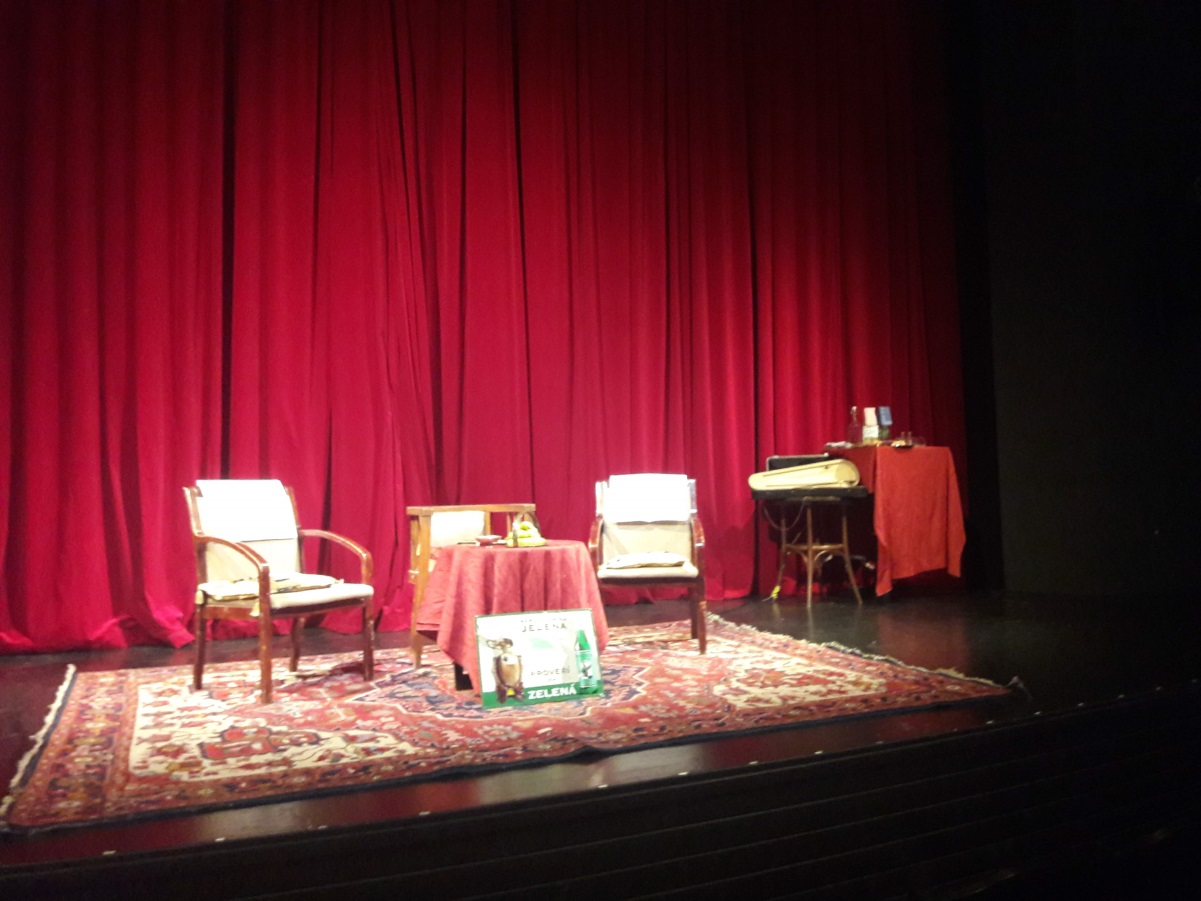 LORDIScéna:3 křesílka v Preslovcestolek ze Scénických rozhovorůkoberec ze Země Lhostejnoststolek do rohu + 1 z foyerpostavit a forbínu před červenou oponuZvuk1 track – 2x pustit (dodají)Světlapodle domluvy na místě